СОБРАНИЕ ДЕПУТАТОВ ВЕСЬГОНСКОГО РАЙОНАТВЕРСКОЙ ОБЛАСТИРЕШЕНИЕ                                                                              г. Весьегонск19.12.2012	          №  400В соответствии с Бюджетным кодексом РФ, Положением о бюджетном процессе в  Весьегонском районе, утвержденным решением Собрания депутатов Весьегонского района  от 29.04.2008  № 342 (с изменениями от 22.12.2011 № 319) Собрание депутатов Весьегонского района решило:1.Утвердить основные характеристики бюджета Весьегонского района на 2013 год:общий объем доходов районного бюджета в сумме   196 938 078  рублей;общий объем расходов районного бюджета в сумме  193 638 078 рублей;профицит районного бюджета на 2013 год в сумме 3 300 000 рублей.2.Утвердить основные характеристики бюджета Весьегонского района на 2014 и 2015 годы:1)  общий объем доходов районного бюджета на 2014 год в сумме 173 300 800 рублей и на 2015 год в сумме 175 481 400 рублей;2)  общий объем  расходов районного бюджета на 2014 год в сумме 168 800 800 рублей, в том числе условно утвержденные расходы 6 283 995 рублей и на 2015 год в сумме 175 481 400 рублей, в том числе условно утвержденные расходы 8 774 070 рублей;3)  профицит районного бюджета на 2014 год в сумме 4 500 000  рублей и дефицит районного бюджета на 2015 год равный нулю.3.Утвердить общий объем межбюджетных трансфертов, получаемых из других бюджетов бюджетной системы Российской Федерации в 2013 году в сумме  127 049 478  рублей, в 2014 году в сумме  95 128 400  рублей, в 2015 году в сумме 97 362 000 рублей.4.Утвердить общий объем межбюджетных трансфертов, предоставляемых другим бюджетам бюджетной системы Российской Федерации в 2013 году в сумме 10 820 000  рубля, в 2014 году в сумме 10 686 000 рублей, в 2015 году в сумме  10 531 000 рубля.5.Утвердить источники финансирования дефицита районного бюджета Весьегонского района на 2013 год согласно приложению  1 к настоящему решению и на 2014 – 2015 годы согласно приложению 2  к настоящему решению.6. В соответствии с пунктом 2 статьи 184.1 Бюджетного кодекса Российской Федерации установить нормативы отчислений от федеральных и региональных налогов и сборов в бюджет Весьегонского района Тверской области на 2013 год и на плановый период 2014 и 2015 годов согласно приложению  3. Установить нормативы отчислений неналоговых доходов в бюджет Весьегонского района Тверской области на 2013 год и на плановый период 2014 и 2015 годов согласно приложению  4.7. Утвердить коды главных администраторов доходов бюджета Весьегонского района Тверской области и главных администраторов источников финансирования дефицита  бюджета Весьегонского района Тверской области на 2013 год и на плановый период 2014 и 2015 годов согласно приложению  5 к настоящему решению.8.Утвердить перечень главных администраторов источников финансирования дефицита  бюджета Весьегонского района Тверской области на 2013 год и на плановый период 2014 и 2015 годов согласно приложению  6 к настоящему решению.9.Установить, что в рамках бюджетного процесса исполнительные органы– администраторы поступлений в бюджет осуществляют мониторинг, контроль, анализ и прогнозирование поступлений средств из соответствующего доходного источника и представляют проектировки поступлений на очередной финансовый год в финансовый отдел администрации Весьегонского района.10. В случае изменения в течение года состава и (или) функций главных администраторов доходов районного бюджета или главных администраторов источников финансирования дефицита районного бюджета разрабатывается и представляется Собранию депутатов Весьегонского района проект решения о внесении изменений в настоящее решение, в части уточнения состава закрепленных за ними кодов классификации доходов бюджетов Российской Федерации или классификации источников финансирования дефицитов бюджетов.11.Утвердить перечень главных администраторов доходов  бюджета Весьегонского района Тверской области на 2013 год и на плановый период 2014 и 2015 годов согласно приложению  7 к настоящему решению.12.Утвердить перечень главных администраторов доходов  бюджета Весьегонского района Тверской области на 2013 год и на плановый период 2014 и 2015 годов – органов государственной власти Российской Федерации согласно приложению 8 к настоящему решению и перечень главных администраторов доходов  бюджета Весьегонского района Тверской области на 2013 год и на плановый период 2014 и 2015 годов - органов государственной власти субъекта Российской Федерации согласно приложению 9 к настоящему решению.13. Закрепить отдельные виды доходов бюджетов поселений за главными администраторами доходов бюджетов поселений Весьегонского района на 2013 год и на плановый период 2014 и 2015 годов – организациями местного самоуправления Весьегонского района согласно приложению 10 к настоящему решению.14.Утвердить перечень главных администраторов расходов бюджета Весьегонского района на 2013 год и на плановый период 2014 и 2015 годов согласно приложению 11 к настоящему решению.15.Утвердить в районном бюджете прогнозируемые доходы местного бюджета Весьегонского района Тверской области по группам, подгруппам, статьям, подстатьям и элементам доходов классификации доходов местных бюджетов Российской Федерации на 2013 год  согласно приложению  12 к настоящему решению и на плановый период 2014 и 2015 годов согласно приложению 13 к настоящему решению.16. Утвердить функциональную структуру расходов районного бюджета в пределах общего объема расходов, установленных настоящим решением,  распределение бюджетных ассигнований по разделам и подразделам классификации расходов бюджета:1)  на 2013 год согласно приложению  14 к настоящему решению;2)  на  2014 - 2015 годы согласно приложению 15 к настоящему решению.17. Утвердить ведомственную структуру расходов районного бюджета:1)  на 2013 год согласно приложению   16 к настоящему решению;2)  на 2014 - 2015 годы согласно приложению  17 к настоящему решению.18. Утвердить функциональную структуру расходов районного бюджета по разделам, подразделам, целевым статьям и видам расходов классификации расходов районного бюджета:1)  на 2013 год согласно приложению  18 к настоящему решению;2)  на 2014 – 2015 годы согласно приложению 19 к настоящему решению.19. Утвердить объем и распределение бюджетных ассигнований на реализацию  целевых программ по  разделам, целевым статьям, и видам расходов в разрезе главных распорядителей средств районного бюджета:1) на 2013 год согласно приложению  20 к настоящему решению;2) на 2014 – 2015 годы согласно приложению 21 к настоящему решению.20. Утвердить объем и распределение бюджетных ассигнований на реализацию ведомственных целевых программ по разделам, целевым статьям и видам расходов в разрезе главных распорядителей средств районного бюджета:1) на 2013 год согласно приложению 22 к настоящему решению;2) на 2014 – 2015 годы согласно приложению 23 к настоящему решению.21.Утвердить в составе расходов районного бюджета за счет областного фонда компенсаций на осуществление органами местного самоуправления переданных им отдельных государственных полномочий  на 2013 год в сумме 9 144 600   рублей, на 2014 год в сумме   6 158 600рублей, на 2015 год в сумме 7 353 000 рублей, в том числе:1) субвенции местным бюджетам на осуществление полномочий по государственной регистрации актов гражданского состояния в 2013 году в сумме  404 000 рублей, в 2014 году в сумме 434 800 рублей, в 2015 году в сумме 436 000  рублей;2) субвенции местным бюджетам на реализацию государственных полномочий по созданию, исполнению полномочий и обеспечению деятельности комиссий по делам несовершеннолетних и защите их прав на 2013 год в сумме 320 000 рублей, на 2014 год в сумме  320 000 рублей, на 2015 год  в сумме  320 000 рублей;3) субвенции бюджетам муниципальных районов и городских округов на осуществление государственных полномочий Тверской области по предоставлению компенсации части родительской платы за содержание ребенка в муниципальных образовательных учреждениях (за исключением государственных образовательных учреждений), реализующих основную общеобразовательную программу дошкольного образования на 2013 год в сумме 1 187 300 рублей, на 2014 год в сумме 1 187 300 рублей, на 2015 год в сумме 1 187 300 рублей; 4) субвенции местным бюджетам на осуществление отдельных государственных полномочий в сфере осуществления дорожной деятельности на 2013 год в сумме 4 082 500 рублей, на 2014 год в сумме 4 082 500 рублей, на 2015 год в сумме 4 082 500 рублей;5) субвенции местным бюджетам на осуществление государственных полномочий по созданию административных комиссий и определению перечня должностных лиц, уполномоченных составлять протокола об административной ответственности на 2013 год 164 800 рублей, на 2014 год  164 800 рублей, на 2015 год 164 800 рублей;6) субвенции местным бюджетам на обеспечение жилым помещением детей-сирот, детей, оставшихся без попечения родителей, а также детей, находящихся под опекой (попечительством), не имеющих закрепленного жилого помещения на 2013 год 2 986 000 рублей, на 2015 год 1 194 400 рублей.22. Утвердить в составе расходов районного бюджета расходы по переданным полномочиям, согласно заключенных соглашений между городским, сельскими поселениями и районом на 2013 год  в сумме 14 054 678 рублей.23. Утвердить в составе районного бюджета  объем дотаций на выравнивание бюджетной обеспеченности муниципального района:1)  на 2013 год в общей сумме 54 167 000  рублей, в том числе: а)  дотация заменяемая доп.нормативом 39 137 000 рублей;б)  дотация на выравнивание бюджетной обеспеченности 15 030 000 рублей.2)  на 2014 год в общей сумме 59 935 000  рублей, в том числе:а)  дотация заменяемая доп.нормативом  43 358 000 рублей;б)  дотация на выравнивание бюджетной обеспеченности  16 577 000 рублей.3)  на 2015 год в общей сумме 65 892 000  рублей, в том числе:а)  дотация заменяемая доп.нормативом  48 122 000 рублей;б)  дотация на выравнивание бюджетной обеспеченности 17 770 000 рублей.24. Установить, что на основании закона Тверской области от 26.07.2005 № 94-ЗО «О межбюджетных отношениях в Тверской области» первая часть дотации на выравнивание бюджетной обеспеченности муниципального района заменяется дополнительным нормативом отчислений в бюджет от налога на доходы физических лиц, утвержденных законом «Об областном бюджете Тверской области на 2013 год и на плановый период 2014 и 2015 годов» в размере 2013 год – 65,0% , 2014 год  - 65,0%, 2015 год -  65,0%.25. Утвердить объем дотации на выравнивание бюджетной обеспеченности поселений Весьегонского района из бюджета районного фонда финансовой поддержки поселений:1)  на 2013 год в сумме 9 320 000 рублей;2)  на 2014 год в сумме 9 186 000 рублей;3)  на 2015 год в сумме 9 031 000 рублей.26. Утвердить распределение дотаций на выравнивание бюджетной обеспеченности поселений на 2013, 2014 и 2015 годы согласно приложениям  24, 25, 26 к настоящему решению соответственно.27. Утвердить в составе расходов районного бюджета дотацию на сбалансированность местных бюджетов: 1) на 2013 год в общей сумме 20 179 800 рублей, в том числе:размер первой части  -  4 268 000 рублей, размер второй части  -   15 911 800 рублей;2) на 2014 год в общей сумме 0 рублей;3) на 2015 год в общей сумме   0 рублей.Вторая часть дотации на сбалансированность местных бюджетов предоставляется в порядке, установленном Правительством Тверской области, бюджетам муниципальных районов и городских округов, имеющим недостаток средств на исполнение первоочередных расходных обязательств, в целях финансовой поддержки указанных муниципальных образований в части обеспечения на их территориях надежного и бесперебойного оказания услуг по отоплению и горячему водоснабжению жилищного фонда.28. Утвердить распределение дотаций на сбалансированность местных бюджетов (вторая часть) на 2013 год согласно приложению 27 к настоящему решению.29.Утвердить в составе расходов районного бюджета  объем  субсидий из областного фонда софинансирования расходов, образованного в соответствии с законом Тверской области от 17.07.2007 № 87-ЗО «Об областном фонде софинансирования расходов» на  реализацию расходных обязательств в социальной сфере: 1)  на 2013 год в сумме  8 567 000  рублей; 2)  на 2014 год в сумме  8 567 000  рублей; 3)  на 2015 год в сумме  8 567 000  рублей. 30.Утвердить  в составе расходов районного бюджета на 2013 год и на плановый период 2014 и 2015 годов иные межбюджетные трансферты:1) субвенции местным бюджетам на выплату  денежного вознаграждения за выполнение функций  классного руководителя педагогическим работникам муниципальных образовательных учреждений, реализующих образовательные программы начального общего, основного общего и среднего (полного) общего образования, перечень типов и видов которых определен Правительством Российской Федерации на 2013 год в сумме 890 400 рублей;2) субвенции местным бюджетам на обеспечение государственных гарантий прав граждан на получение общедоступного и бесплатного дошкольного, начального общего, основного общего, среднего (полного) общего образования, а также дополнительного образования в муниципальных общеобразовательных учреждениях в части финансового обеспечения образовательного процесса  на 2013 год в сумме 49 863 000 рублей, на 2014 год в сумме 54 609 000 рублей, на 2015 год в сумме  54 609 000 рублей.31. В соответствии со статьей 78 Бюджетного кодекса Российской Федерации из районного бюджета предоставляются:1) субсидии сельскохозяйственным производителям, иным юридическим лицам и индивидуальным предпринимателям в соответствии с нормативными правовыми актами Российской Федерации и муниципальной целевой программой «Содействие в развитии сельского хозяйства Весьегонского района Тверской области на 2011-2013 годы»;2) субсидии автономной, некоммерческой организации «Редакция газеты «Весьегонская жизнь» на возмещение затрат на издание газеты;3) субсидии юридическим лицам, индивидуальным предпринимателям в целях, связанных с организацией транспортного обслуживания населения на маршрутах автомобильного транспорта между поселениями в границах муниципального района в соответствии с минимальными социальными требованиями;4) субсидии юридическим лицам, индивидуальным предпринимателям в целях, связанных с организацией банных услуг (полномочия переданные по Соглашению).В соответствии со статьей 78.1 Бюджетного кодекса Российской Федерации из районного бюджета предоставляются:субсидии муниципальным бюджетным учреждениям на возмещение нормативных затрат, связанных с оказанием ими в соответствии с муниципальным заданием муниципальных услуг (выполнением работ) и на иные цели.Порядок предоставления субсидий, предусмотренных настоящим пунктом, устанавливает администрация Весьегонского района.32. Утвердить методику расчета бюджетной обеспеченности поселений, входящих в состав Весьегонского района, применяемого для расчета дотаций на выравнивание бюджетной обеспеченности поселений на очередной финансовый год и  плановый период, согласно приложению  28 к настоящему решению.33. Утвердить уровень бюджетной обеспеченности поселений, входящих в состав Весьегонского района, принимаемый в качестве критерия выравнивания в размере: 2013 год – 2088,3 рублей;2014 год – 2082,9 рублей;2015 год – 2125,1 рублей. 34. Утвердить в составе расходов бюджета Весьегонского района  за счет средств районного бюджета объем иных межбюджетных трансфертов муниципальным образованиям Весьегонского района:1) на 2013 год в сумме 1 500 000 рублей;35. Утвердить распределение иных межбюджетных трансфертов на обеспеченность расходами, согласно приложению 29 соответственно, к настоящему решению. 36. Утвердить методику определения общего объема и распределения иных межбюджетных трансфертов на обеспеченность расходами бюджетов поселений Весьегонского района в 2013 году, согласно приложению 30 к настоящему решению.37. Установить, что распределение иных межбюджетных трансфертов  в муниципальных образованиях осуществляется в соответствии с порядком, утвержденным администрацией Весьегонского района.38. Установить, что предоставление и расходование иных межбюджетных тансфертов осуществляется в соответствии с порядком, утвержденным Собранием депутатов Весьегонского района.39.Утвердить в составе расходов бюджета Весьегонского района средства на создание резервного фонда администрации Весьегонского района в 2013 году в сумме       1 000 000 рублей, в 2014 году в сумме 1 000 000 рублей, в 2015 году в сумме 1 000 000 рублей. 40. Администрации Весьегонского района вправе привлекать бюджетные кредиты  из областного бюджета.41. Установить, что привлеченные  бюджетные кредиты из областного бюджета направляются на покрытие временных кассовых разрывов, возникающих при исполнении  бюджета Весьегонского района и для частичного покрытия дефицита бюджета Весьегонского района.42. Установить плату за пользование бюджетными кредитами в размере двух третьих  ставки рефинансирования Центрального банка Российской Федерации, действующей на день заключения договора о предоставлении бюджетного кредита.43. Предоставление, использование и возврат бюджетных кредитов из областного бюджета, осуществляются в соответствии с порядком и условиями, установленным  Правительством Тверской области.44. Установить верхний предел муниципального долга Весьегонского района на 1 января 2014 года в сумме 4 500 000 рублей.Установить объем расходов на обслуживание муниципального долга Весьегонского района Тверской области в 2013 году в сумме 595 500 рублей.Установить предельный объем муниципального долга Весьегонского района на 2013 год в сумме 15 375 800 рублей.Установить предельный объем расходов на обслуживание муниципального долга Весьегонского района на 2013 год в сумме 18 660 000 рублей.45. Установить верхний предел муниципального долга Весьегонского района на 1 января 2015 года в размере равным нулю.Установить объем расходов на обслуживание муниципального долга Весьегонского района Тверской области в 2014 году в сумме 240 000 рублей.Установить  предельный объем муниципального долга Весьегонского района на 2014 год в сумме 17 407 200 рублей.Установить предельный объем расходов на обслуживание муниципального долга на 2014 год в сумме 14 822 400 рублей.46. Установить верхний предел муниципального долга Весьегонского района на 1 января 2016 года в размере равным нулю.Установить объем расходов на обслуживание муниципального долга Весьегонского района Тверской области в 2015 году в размере равным нулю.Установить предельный объем муниципального долга Весьегонского района на 2015 год в сумме 14 998 700 рублей. Установить предельный объем расходов на обслуживание муниципального долга на 2015 год в сумме 15 668 460 рублей.47. Утвердить программу внутренних заимствований Весьегонского района на 2013 год согласно приложению  31.48. Утвердить программу внутренних заимствований Весьегонского района на 2014-2015 годы, согласно приложению 32.49. Установить, что заключение и оплата органами исполнительной власти района, бюджетными учреждениями, получателями бюджетных средств договоров (контрактов), исполнение которых осуществляется за счет средств местного бюджета, производится в пределах утвержденных им лимитов бюджетных обязательств в соответствии с ведомственной, функциональной и экономической классификациями расходов местного бюджета и с учетом принятых и неисполненных обязательств, если иное не предусмотрено федеральным законодательством.Принятые органами исполнительной власти района, бюджетными учреждениями, получателями бюджетных средств обязательства, вытекающие из договоров (контрактов), исполнение которых осуществляется за счет средств местного бюджета, сверх утвержденных им лимитов бюджетных обязательств, не подлежат оплате за счет средств местного бюджета  на текущий финансовый  год.Администрация Весьегонского района обеспечивает в установленном порядке через финансовый отдел администрации Весьегонского района учет обязательств, подлежащих исполнению за счет средств местного бюджета.Финансовый отдел администрации Весьегонского района имеет право приостанавливать оплату расходов районных учреждений и  органов муниципальной власти, нарушающих порядок учета обязательств, подлежащих исполнению за счет средств местного бюджета.Установить, что получатель средств местного бюджета при заключении договоров (контрактов) на поставку товаров (работ, услуг) вправе предусматривать авансовые платежи:в размере 100 процентов суммы договора (контракта) – по договорам (контрактам) о предоставлении услуг связи, о подписке на печатные издания и об их приобретении, об учении на курсах повышения квалификации и семинарах, о приобретении авиа- и железнодорожных билетов, билетов для проезда городским и пригородным транспортом, путевок на санаторно-курортное лечение, на приобретение путевок для детей, проживающих в учреждениях социального обслуживания населения и для детей из семей, находящихся в трудной жизненной ситуации, о предоставлении финансовых услуг, по договорам обязательного страхования гражданской ответственности владельцев транспортных средств, по расходам, связанным с участием органов муниципальной власти Весьегонского района в международных, общероссийских, межрегиональных, региональных мероприятиях, по расходам связанным с организацией и проведением органами муниципальной власти Весьегонского района международных, общероссийских, межрегиональных, региональных мероприятий, на приобретение сертификата ключа проверки электронной подписи с ключевым носителем и связанного с ним программного обеспечения;в размере 30 процентов суммы договора (контракта), если иное не предусмотрено законодательством Российской Федерации, - по остальным договорам (контрактам).Нарушения требований настоящей статьи при заключении договоров является основанием для признания их судом недействительными по иску вышестоящей организации или финансовым отделом администрации Весьегонского района.50. Глава администрации не вправе принимать в 2013-2015 годах решения об увеличении численности муниципальных служащих, работников муниципальных казенных учреждений и работников муниципальных бюджетных учреждений Весьегонского района, за исключением случаев, связанных с увеличением объема полномочий и функций органов муниципального управления, обусловленных изменением федерального законодательства и законодательства Тверской области. 51. Нормативные правовые акты Весьегонского района, не обеспеченные источниками финансирования в местном бюджете на 2013 год, не подлежат исполнению в 2013 году.Нормативные правовые акты Тверской области, не обеспеченные источниками финансирования в местном бюджете на 2013 год частично, подлежат реализации в пределах средств, предусмотренных настоящим решением.52. Установить, что обращение взыскания на средства местного бюджета по денежным обязательствам получателей средств местного бюджета осуществляется на основании исполнительных листов и судебных приказов судебных органов с лицевых счетов должников, открытых в финансовом отделе администрации Весьегонского района, а также счетов, открытых в учреждениях Центрального банка Российской федерации и (или) кредитных организациях, исключительно в пределах целевых назначений в соответствии с ведомственной, функциональной и экономической классификациями расходов бюджетов Российской Федерации. Взыскание средств по денежным обязательствам получателей средств районного бюджета с лицевых счетов, открытых им в финансовом отделе администрации Весьегонского района, осуществляется финансовым отделом администрации Весьегонского района в соответствии с предъявленными исполнительными листами и судебными приказами судебных органов на основании расчетных документов получателей средств районного бюджета исключительно в пределах целевых назначений, предусмотренных настоящим решением, в соответствии с ведомственной и функциональной и экономической структурами расходов местного бюджета. 53. Установить, что в ходе исполнения районного бюджета в сводную бюджетную роспись могут быть внесены изменения в соответствии с решением руководителя финансового отдела администрации Весьегонского района: на сумму средств в связи с поступлением из областного и федерального бюджета или передачей их в областной и федеральный бюджет, не утвержденных настоящим решением или предусмотренных в меньшем объеме;на сумму остатков по состоянию на 1 января 2013 год целевых средств, поступивших из областного и федерального бюджета в бюджет Весьегонского района, а так же средств предпринимательской деятельности учреждений и не использованных в 2012 году, подлежащих использованию в 2013 году на те же цели;в случае изменения типа муниципальных учреждений Весьегонского района;в иных случаях, установленных законодательством Российской Федерации и бюджетным процессом Весьегонского района. 54. Межбюджетные трансферты, полученные в форме субвенций и субсидий бюджетами муниципальных образований и не использованные в 2012  году, подлежат использованию в 2013 году на те же цели. 55. При установлении соответствующим главным распорядителем средств областного бюджета отсутствия потребности в межбюджетных трансфертах, остаток данных межбюджетных трансфертов подлежит возврату в доход областного бюджета. 56. Установить, что распределение налогов, платежей и сборов по уровням бюджетов в 2013 году производят органы федерального казначейства по Тверской области согласно «Соглашения» заключенного с администрацией Весьегонского района. 57. Остатки средств от приносящей доход деятельности, полученные муниципальными бюджетными учреждениями, являющиеся в 2012 году получателями средств местного бюджета и учтенные на соответствующих лицевых счетах в Управлении Федерального казначейства по Тверской области, подлежат перечислению на счета, на которых в соответствии с законодательством Российской Федерации учитываются средства муниципальных бюджетных  учреждений Весьегонского района. Остатки средств от приносящей доход деятельности, полученные муниципальными казенными учреждениями Весьегонского района и учтенные на соответствующих лицевых счетах в Управлении Федерального казначейства по Тверской области, подлежат в 2013 году перечислению в доход районного бюджета. 58. Органы исполнительной власти Весьегонского района и финансовый отдел администрации Весьегонского района осуществляют контроль за бюджетами муниципальных образований Весьегонского района в пределах полномочий, установленных действующим бюджетным законодательством. 59. В случае изменений налогового законодательства и нормативов отчислений от регулирующих налогов в местный бюджет, иных обстоятельств, влияющих на изменение доходной части бюджета, нормативов отчислений в бюджеты муниципальных образований, а также размеров дотации из фонда финансовой поддержки субъектов Российской Федерации администрация Весьегонского района осуществляет свои полномочия в соответствии с нормами действующего законодательства.60. Опубликовать настоящее решение в газете «Весьегонская жизнь».61. Настоящие решение вступает в силу с 1 января 2013 года.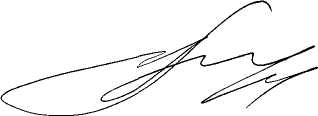     Глава района                                                                        А.В. ПашуковО бюджете Весьегонского района на 2013 год и на плановый период 2014 и 2015 годов